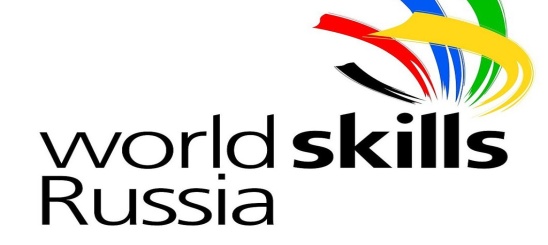 Расходный материал на 1 конкурсное место (предоставляется организаторами) Оборудование и  приспособления на площадку (предоставляются организаторами) Оснащение рабочего места участника (Тулбокс) (привозят участники ОБЯЗАТЕЛЬНО), количество и марка производителя определяется участниками самостоятельно (по мере необходимости).Спецодежда и средства индивидуальной защиты на одного участника (привозят участники) ОБЯЗАТЕЛЬНО  Офисное оборудование площадки  Региональный чемпионат 2018Инфраструктурный листКирпичная кладкаГлавный экспертБуданов Б.А.№НаименованиеКоличество шт.1Расходный материал на 1 конкурсное место  1.1Желтый керамический кирпич, 250х120х65 мм, 1601.2Красный керамический кирпич, 250х120х65 мм,601.3Коричневый керамический кирпич, 250х120х65 мм,451.4Поризованный блок, 510х250х219 мм,41.5Газосиликатный блок, 625х250х150 мм,51.6Кладочная смесь,5002Оснащение рабочего места участника (предоставляется организаторами)  2.1Ведро - 12 литров,22.2Резервуар для раствора - пластмассовая ёмкость 90 литров,12.3Емкость,40л12.4Лопата для перемешивания раствора,12.5Правило 2 м.12.6Уровень пузырьковый - 1500мм,12.7Веник,12.8Щётка ручная,12.9Совок,12.10Швабра жёсткая,12.11Ветошь,0.5кг.2.12Поддоны 1500x600x200 мм,22.13Корзина для мусора,12.14Плита ОСБ 15* 2500*1250, на одно конкурсное место- для подиума22.15Доска 25*100 мм, длина 2,5 м, на одно конкурсное место- для подиума6№НаименованиеКоличество, шт.2Общая инфраструктура на 6 команд  2.1Контейнер для отходов 20 куб.м.,12.2Диски алмазные,62.3Тачка строительная 300 кг.,62.4Станок камнерезный DIAM PL-1000-1.6  Коврик резиновый под станок. 3 на 6 участников2.5Гидравлическая тележка Рохля ТНВ-2500,32.6Отстойник для мойки инструмента,62.7Водоснабжение - кран12.8Электроснабжение: розетки 220В32.9Полиэтиленовая пленка,300м22.10Огнетушитель,12.11Аптечка первой помощи1№НаименованиеКоличество шт.3.1Кельма строительная13.2Кельма маляра13.3Ножовка по газобетону13.4Расшивка для формирования швов - плоская (10 мм),13.5Расшивка для формирования швов - фигурная ,13.6Молоток - кирка13.7Нож (рабочий)13.8Рулетка 3м.13.9Складной метр 2м.13.10Уровень пузырьковый - (500-600мм.)13.11Транспортир - угломер,13.12Отвес строительный13.13Шнур причалка   1-1,5 мм - 20м13.14Строительный карандаш13.15Строительный маркер, комплект (Зцвета).13.16Угольник 300мм1№НаименованиеКоличество, шт.4.1Рабочий комбинезон14.2Ботинки строительные с металлическим носком,1 пара4.3Перчатки х/б1 пара4.4Перчатки резиновые1 пара4.5Очки защитные,14.6Головной убор,14.7Наушники,1№НаименованиеКоличество, шт.5.1Стул65.2Стол 1200х60035.3Компьютер в сборе с процессором,15.4Принтер лазерный,15.5Бумага 80г/м² А4 пачка 500 листов.15.6Бумага для заметок (зелёная, 76*76 мм), пачка 100 листов25.7Фломастеры, упаковка 6 цветов  25.8Шариковые ручки205.9Ножницы,15.10Клейкая лента скотч упаковочная (50*66мм, прозрачный)25.11Стреч-плёнка для ручной упаковки (17 мкм, 45 см*230 м, эконом)1рулон